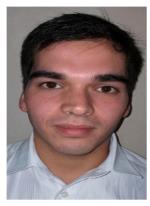 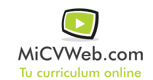 Experiencia ProfesionalExperiencia Profesional Pedidosya 6/2020-6/2021-- Selecciona -- ((Seleccionar)) Delivery.Habilidades y CapacidadesHabilidades y CapacidadesHabilidades y CapacidadesHabilidad 1Habilidad 2Habilidad 3Habilidad 4Habilidad 5Habilidad 6FormaciónFormaciónBachiller en economía y administración  12/2017BUP / COU (Bachillerato) / Secundaria Instituto San Miguel. PosadasFormación ComplementariaFormación ComplementariaIdiomasIdiomasInformáticaInformáticaInformación adicionalhttp://nclspiris.MiCVweb.com